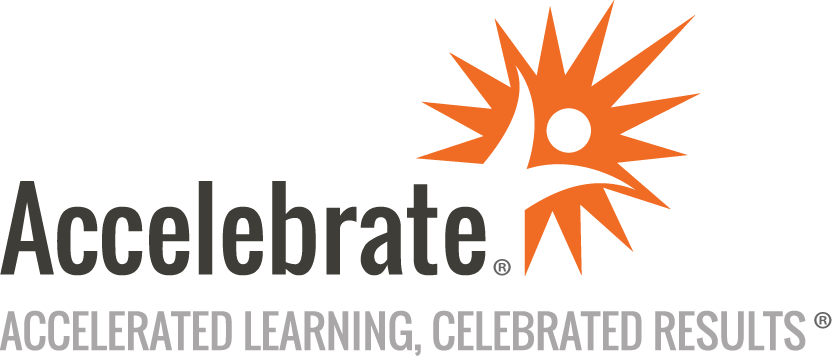 Introduction to Power Automate for SharePoint OnlineCourse Number: PPL-108
Duration: 2 daysOverviewThis online or in-person Power Automate for SharePoint Online training course teaches participants how to build Power Automate Workflows for SharePoint Online. PrerequisitesPrior SharePoint Online user experience is presumed.MaterialsAll attendees receive the instructor’s presentation.Software Needed on Each Student PCAll attendees must have a full installation of Microsoft 365, as well as a modern browser such as Microsoft Edge or Google Chrome.  We can either use your organization’s Microsoft 365/SharePoint tenant or Accelebrate’s for the training.ObjectivesImplement various SharePoint triggers and trigger conditions based on expected Flow outcomesUnderstand the types and usage methods for SharePoint actionsSuccessfully configure, optimize, secure, and leverage the Enterprise Data GatewayLeverage M365 Group or SharePoint permissions to meet business process needs for communications, assignments, and securityOutlineIntroduction Discussion of the struggles or questions that the extended team may have Trigger Differences from 2013 Workflows to Modern Power Automate Flow How did they use to be triggered?New ways to do the tackle the same methodsConnection differencesData and security groups and modern capabilities for security managementSharePoint Supported vs Unsupported Data and Trigger Combinations Data Types and volume limitStateless nature of the dataSecurity and Compliance process impactsIntermediate Power Automate Flow concepts Solutions and reusability Environment VariablesConnection ReferencesParent/Child flowsPremium Connectors Enterprise Data GatewayHTTP web services/APIs/webhooksCustom ConnectorsSubscription ServicesMicrosoft Lists IntegrationLicensing Impacts Internal usageExternal usagePremium connectorsConclusion